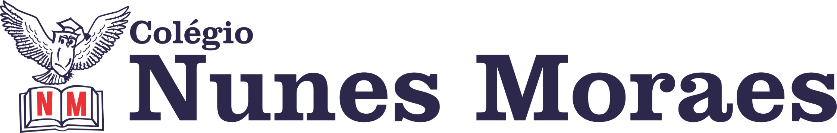 “TENHA FÉ PARA TRAÇAR SEUS PLANOS, ÂNIMO PARA IDEALIZAR SEUS OBJETIVOS E FORÇA PARA FAZE-LOS ACONTECER.”FELIZ SEXTA-FEIRA!1ª aula: 7:20h às 8:15h – EDUCAÇÃO FÍSICA – PROFESSOR: JÚNIOR LIMAAtividade Avaliativa.📚(Capacidades Motoras)1º passo: Utilize o link para acessar a atividade no Google Forms.2º passo: Tire dúvidas com o professor. Ele já está no grupo de whatsapp da sua sala. 3º passo: Utilize as aulas (videoaulas), dadas sobre o conteúdo (Capacidade Motoras)IMPORTANTE:  O conteúdo desta atividade está direcionado aos conteúdo (Capacidades Motoras), a atividade ficará aberta até o dia 02/11 as 12:00h, após essa data e horário não será possível resolvê-la. Esse exercício servirá como nota de Educação Física para a 2* e 3* etapas!📖Durante a resolução dessas questões o professor Junior vai tirar dúvidas no WhatsApp (9.9157-7010)Faça foto das atividades que você realizou e envie para coordenação Islene (9.9150-3684)Essa atividade será pontuada para nota.2ª aula: 8:15h às 9:10h – ARTE – PROFESSORA: MARÍLIA VIDAL1º passo: Organize seu material: livro de arte (SAS), p. 171.2º passo: Assista a videoaula que será disponibilizada no link.https://youtu.be/buCDFVD2iUE 3º passo: Entre no link do google meet que será disponibilizado pela professora.4º passo: Junto com a turma, a professora corrigirá a pós-aula e responderá a p. 170.5º passo: Envie foto das questões para o WhatsApp da coordenação.Durante a resolução dessas questões a professora Marília vai tirar dúvidas no WhatsApp (9.9202-5273)Faça foto das atividades que você realizou e envie para coordenação Islene (9.9150-3684)Essa atividade será pontuada para nota.

Intervalo: 9:10h às 9:45h3ª aula: 9:45h às 10:40 h – MATEMÁTICA – PROFESSOR: DENILSON SOUSA1° passo: Organize-se com seu material, livro de matemática, caderno, caneta, lápis e borracha.  2° passo: Acompanhe a videoaula com o professor Denilson Sousa.  Assista a aula no seguinte link:https://youtu.be/SN7TtJOk8ow(27 min.)3° passo: Copie em seu caderno, ou livro, as questões que o professor Denilson resolveu na videoaula. Resolver p. 46 e 47, Q. 4 Durante a resolução dessas questões o professor Denilson vai tirar dúvidas no WhatsApp (9.9165-2921)Faça foto das atividades que você realizou e envie para coordenação Islene (9.9150-3684)Essa atividade será pontuada para nota.4ª aula: 10:40h às 11:35h - PORTUGUÊS – PROFESSORA: MARÍLIA VIDAL1º passo: Organize seu material: livro de arte (SAS), p. 176.2º passo: Assista a videoaula que será disponibilizada no link.https://youtu.be/2dkLgbZ2lgo 3º passo: Assista o período de 0 a 4 minutos do concerto disponibilizado no link abaixo.https://youtu.be/4vbvhU22uAM 4º passo: Junto com a turma, a professora responderá as páginas 180 e 181.5º passo: Envie foto das questões para o WhatsApp da coordenação.Durante a resolução dessas questões a professora Marília vai tirar dúvidas no WhatsApp (9.9202-5273)Faça foto das atividades que você realizou e envie para coordenação Islene (9.9150-3684)Essa atividade será pontuada para nota.BOM FINAL DE SEMANA!!